Министерство культуры Алтайского края Краевое автономное учреждение «Алтайский государственный Дом народного творчества»Алтайский краевой учебно-методический центр по художественному образованиюКГБОУ СПО «Новоалтайское государственное художественное училище (техникум)»УТВЕРЖДАЮДиректор КАУ АГДНТ   Е.В. Карпова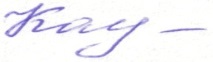            «30» октября 2019 г.РАСПИСАНИЕзанятий курсов повышения квалификациипреподавателей ДХШ, ДШИ по ДПОП«Образование в сфере культуры и искусства:художественных и декоративно-прикладных отделений».г. Барнаул31 октября–7 ноября 2019 г.ВремяТематикаФ.И.О. преподавателяФ.И.О. преподавателя31 ОКТЯБРЯ – ЧЕТВЕРГДетская художественная школа при НГХУг. Новоалтайск, ул. Партизанская, 331 ОКТЯБРЯ – ЧЕТВЕРГДетская художественная школа при НГХУг. Новоалтайск, ул. Партизанская, 331 ОКТЯБРЯ – ЧЕТВЕРГДетская художественная школа при НГХУг. Новоалтайск, ул. Партизанская, 331 ОКТЯБРЯ – ЧЕТВЕРГДетская художественная школа при НГХУг. Новоалтайск, ул. Партизанская, 312.00-12.15ОТКРЫТИЕ КУРСОВ.ОТКРЫТИЕ КУРСОВ.12.15-13.00Актуальные вопросы развития детских школ искусств.Нормативно-правовое обеспечение аттестации педагогических работников.Актуальные вопросы развития детских школ искусств.Нормативно-правовое обеспечение аттестации педагогических работников.Касаткина Татьяна Ивановна, заместитель директора АКУМЦХО.13.00-14.30Учебно-методическое обеспечение учебного процесса. Творчество члена Союза художников России, председателя предметной цикловой комиссии «Станковая живопись» НГХУ Л.Ю. Селезневой.Учебно-методическое обеспечение учебного процесса. Творчество члена Союза художников России, председателя предметной цикловой комиссии «Станковая живопись» НГХУ Л.Ю. Селезневой.Попова Елена Викторовна,  заместитель директора по НМР НГХУ.14.30-15.00ПЕРЕРЫВПЕРЕРЫВ15.00-16.30Преемственность традиции В.А. Фаворского в графике В.А. Раменского и А.В. Казанцева.Преемственность традиции В.А. Фаворского в графике В.А. Раменского и А.В. Казанцева.Сидорова Оксана Владимировна, кандидат исторических наук, гл. научный сотрудник ГХМАК, член Союза художников России.1 НОЯБРЯ - ПЯТНИЦАДетская художественная школа при НГХУг. Новоалтайск, ул. Партизанская, 31 НОЯБРЯ - ПЯТНИЦАДетская художественная школа при НГХУг. Новоалтайск, ул. Партизанская, 31 НОЯБРЯ - ПЯТНИЦАДетская художественная школа при НГХУг. Новоалтайск, ул. Партизанская, 309.00-10.00Презентация мини выставки по итогам КПК во Владивостоке.Торопов Иван Васильевич, Прокудин Юрий Александрович, преподаватели НГХУ.10.00-18.00Развитие творческого мышления через работу над эстампом.Казанцев Аркадий Викторович,председатель предметной цикловой комиссии «Дизайн» НГХУ, член Союза художников России.13.00-14.00ПЕРЕРЫВ2 НОЯБРЯ – СУББОТАДетская художественная школа при НГХУул. Партизанская, 32 НОЯБРЯ – СУББОТАДетская художественная школа при НГХУул. Партизанская, 32 НОЯБРЯ – СУББОТАДетская художественная школа при НГХУул. Партизанская, 309.00-18.00Рисунок натюрморта.Основные принципы компоновки постановки натюрморта. Постановка задачи. Эскизирование. Выполнение этюда натюрморта.Селезнева Лидия Юрьевна, председатель предметной цикловой комиссии «Станковая живопись» НГХУ, член Союза художников России.13.00-14.00ПЕРЕРЫВ3 НОЯБРЯ –ВОСКРЕСЕНЬЕДетская художественная школа при НГХУг. Новоалтайск, ул. Партизанская, 33 НОЯБРЯ –ВОСКРЕСЕНЬЕДетская художественная школа при НГХУг. Новоалтайск, ул. Партизанская, 33 НОЯБРЯ –ВОСКРЕСЕНЬЕДетская художественная школа при НГХУг. Новоалтайск, ул. Партизанская, 309.00-18.00Выполнение этюда натюрморта.Завершение этюда натюрморта. Подготовка экспозиции. Анализ выполненных работ.Селезнева Лидия Юрьевна.13.00-14.00ПЕРЕРЫВ17.00АЛТАЙСКИЙ ГОСУДАРСТВЕННЫЙ МУЗЫКАЛЬНЫЙ ТЕАТР«Бабий бунт».АЛТАЙСКИЙ ГОСУДАРСТВЕННЫЙ МУЗЫКАЛЬНЫЙ ТЕАТР«Бабий бунт».4 НОЯБРЯ -- ПОНЕДЕЛЬНИКБарнаульская детская школа искусств № 1пер. Некрасова, 184 НОЯБРЯ -- ПОНЕДЕЛЬНИКБарнаульская детская школа искусств № 1пер. Некрасова, 184 НОЯБРЯ -- ПОНЕДЕЛЬНИКБарнаульская детская школа искусств № 1пер. Некрасова, 1810.00-12.00Мастер-класс «Войлоковаляние».Чаркина Ольга Викторовна, зав. секцией декоративно-прикладного искусства БДШИ № 1.10.00-12.00Мастер-класс «Дизайн».Бондаренко Татьяна Викторовна, зам. директора по УВР БДШИ №1, член союза дизайнеров России.12.00-12.30ПЕРЕРЫВ12.30-14.30Мастер-класс «Батик».Брум Татьяна Владимировна, преподаватель БДШИ № 1.12.30-14.30Мастер-класс «Дизайн».Бондаренко Татьяна Викторовна.14.30-16.30Мастер-класс «Ниткография».Бондаренко Татьяна Викторовна.5 НОЯБРЯ – ВТОРНИК1 ГРУППАНовоалтайское государственное художественное училище (НГХУ)г. Новоалтайск, ул. 22 Партсъезда, 35 НОЯБРЯ – ВТОРНИК1 ГРУППАНовоалтайское государственное художественное училище (НГХУ)г. Новоалтайск, ул. 22 Партсъезда, 35 НОЯБРЯ – ВТОРНИК1 ГРУППАНовоалтайское государственное художественное училище (НГХУ)г. Новоалтайск, ул. 22 Партсъезда, 309.00-10.35 Корпус № 1Цветоведение (1курс). Торопова Анна Викторовна,  преподаватель НГХУ.10.45-12.20 Корпус № 2Основы дизайна (3 курс).Кондратьева Алена Георгиевна, преподаватель НГХУ.12.20-13.00ПЕРЕРЫВ13.00-14.35 Корпус № 1Цветоведение (1 курс). Плохих Наталия Сергеевна, преподаватель НГХУ, член Союза художников России.15.15-16.30ДХШРазвитие визуального мышления. Создание фантастического персонажа (1 класс ДХШ при НГХУ).Скрипюк Нина Александровна, преподаватель ДХШ при НГХУ.16.30-17.45ДХШИстория искусства (5 класс ДХШ при НГХУ)Батальная живопись. Творчество Верещагина.Малых Елена Игоревна, преподаватель истории искусства ДХШ при НГХУ, заведующая учебной частью ДХШ при НГХУ.2 ГРУППАБАРНАУЛЬСКАЯ ДЕТСКАЯ ШКОЛА ИСКУССТВ №1пер. Некрасова, 182 ГРУППАБАРНАУЛЬСКАЯ ДЕТСКАЯ ШКОЛА ИСКУССТВ №1пер. Некрасова, 182 ГРУППАБАРНАУЛЬСКАЯ ДЕТСКАЯ ШКОЛА ИСКУССТВ №1пер. Некрасова, 188.40-12.00Композиция прикладная и работа в материале. Техника «Маркетри».ДПОП «Декоративно-прикладное творчество» (4 класс). Наумова Юлия Владимировна, преподаватель Барнаульской ДШИ №1.9.20-11.20Основы Дизайна.Ланскова Наталья Борисовна,  преподаватель Барнаульской ДШИ №1.11.20-12.00Компьютерная графика (3 класс).Лукогороская Светлана Александровна,  преподаватель Барнаульской ДШИ №1.12.00-13.00ПЕРЕРЫВ13.00-14.30Экскурсия по школе и выставочным залам Барнаульской ДШИ № 1.Соколова Елена Михайловна, директор Барнаульской ДШИ №1, Заслуженный работник культуры России.14.40-16.30ДПОП «Основы рисунка» (6 класс).Малыхина Светлана Николаевна,  преподаватель Барнаульской ДШИ №1.14.40-17.30Ландшафтное проектирование и компьютерная графика. ДПОП «Основы Дизайна» (4 класс). Лукогороская Светлана Александровна,  преподаватель Барнаульской ДШИ №1.6 НОЯБРЯ – СРЕДА2 ГРУППАНовоалтайское государственное художественное училище (НГХУ)г. Новоалтайск, ул. 22 Партсъезда, 36 НОЯБРЯ – СРЕДА2 ГРУППАНовоалтайское государственное художественное училище (НГХУ)г. Новоалтайск, ул. 22 Партсъезда, 36 НОЯБРЯ – СРЕДА2 ГРУППАНовоалтайское государственное художественное училище (НГХУ)г. Новоалтайск, ул. 22 Партсъезда, 36 НОЯБРЯ – СРЕДА2 ГРУППАНовоалтайское государственное художественное училище (НГХУ)г. Новоалтайск, ул. 22 Партсъезда, 36 НОЯБРЯ – СРЕДА2 ГРУППАНовоалтайское государственное художественное училище (НГХУ)г. Новоалтайск, ул. 22 Партсъезда, 309.00-10.35 Корпус № 109.00-10.35 Корпус № 1Композиция (1 курс). Торопов Иван Васильевич, преподаватель НГХУ член Союза художников России.Торопов Иван Васильевич, преподаватель НГХУ член Союза художников России.10.45-12.20 Корпус № 210.45-12.20 Корпус № 2Техника графических работ. Копирование образцов народного, или исторического орнамента (1 курс). Скибюк Наталья Александровна,  преподаватель НГХУ.Скибюк Наталья Александровна,  преподаватель НГХУ.12.20-13.0012.20-13.00ПЕРЕРЫВ13.00-14.35 Корпус № 213.00-14.35 Корпус № 2Цветоведение. Законы оптического смешения цветов (1 курс). Фомина Анна Владимировна,  председатель предметной цикловой комиссии «Рисунок и живопись», член Союза художников России.Фомина Анна Владимировна,  председатель предметной цикловой комиссии «Рисунок и живопись», член Союза художников России.14.45-16.20 Корпус № 114.45-16.20 Корпус № 1Живопись натюрморта (2 курс).                                                                                                                                  Поспеева Наталья Юрьевна,преподаватель НГХУ.Поспеева Наталья Юрьевна,преподаватель НГХУ.1 ГРУППАБАРНАУЛЬСКАЯ ДЕТСКАЯ ХУДОЖЕСТВЕННАЯ ШКОЛА №2ул. Юрина 206-б1 ГРУППАБАРНАУЛЬСКАЯ ДЕТСКАЯ ХУДОЖЕСТВЕННАЯ ШКОЛА №2ул. Юрина 206-б1 ГРУППАБАРНАУЛЬСКАЯ ДЕТСКАЯ ХУДОЖЕСТВЕННАЯ ШКОЛА №2ул. Юрина 206-б1 ГРУППАБАРНАУЛЬСКАЯ ДЕТСКАЯ ХУДОЖЕСТВЕННАЯ ШКОЛА №2ул. Юрина 206-б1 ГРУППАБАРНАУЛЬСКАЯ ДЕТСКАЯ ХУДОЖЕСТВЕННАЯ ШКОЛА №2ул. Юрина 206-б8.30–10.302 этаж,каб. №17Тема урока: «Русская живопись 2 пол.19 века. Передвижники. Реалистическая живопись Репина». ДПОП «Живопись».Предмет: история искусства, 5 класс.Тема урока: «Русская живопись 2 пол.19 века. Передвижники. Реалистическая живопись Репина». ДПОП «Живопись».Предмет: история искусства, 5 класс.Тема урока: «Русская живопись 2 пол.19 века. Передвижники. Реалистическая живопись Репина». ДПОП «Живопись».Предмет: история искусства, 5 класс.Захарова Евгения Анатольевна, преподаватель БДХШ №2.9.00-11.00 1 этаж,  каб. №10Тема урока: «Силуэт». ДПОП «Живопись»Предмет: композиция станковая, 1классТема урока: «Силуэт». ДПОП «Живопись»Предмет: композиция станковая, 1классТема урока: «Силуэт». ДПОП «Живопись»Предмет: композиция станковая, 1классАдасикова Наталья Витальевна,  преподаватель БДХШ №2.10.00-12.00Цокольный этаж, каб. № 1Тема: «Трансформеры».ДООП «Основы изобразительной грамоты» с направлением «Дизайн».Предмет «Изо».Задача: Стилизация и трансформация фауны. Объемно-пространственное мышление.Тема: «Трансформеры».ДООП «Основы изобразительной грамоты» с направлением «Дизайн».Предмет «Изо».Задача: Стилизация и трансформация фауны. Объемно-пространственное мышление.Тема: «Трансформеры».ДООП «Основы изобразительной грамоты» с направлением «Дизайн».Предмет «Изо».Задача: Стилизация и трансформация фауны. Объемно-пространственное мышление.Чернышова Евгения Алексеевна,  преподаватель БДХШ №2.12.00–12.30 Экскурсия по школеЭкскурсия по школеЭкскурсия по школеЛобойко Анастасия Викторовна,  преподаватель БДХШ №2.12.30-13.30 ПЕРЕРЫВПЕРЕРЫВПЕРЕРЫВ13.30–14.00Юрина, 210Экскурсия в ДКГ «Лукоморье». Выставка по итогам школы одаренных детей «ПЛЕНЭР -2019».Экскурсия в ДКГ «Лукоморье». Выставка по итогам школы одаренных детей «ПЛЕНЭР -2019».Экскурсия в ДКГ «Лукоморье». Выставка по итогам школы одаренных детей «ПЛЕНЭР -2019».Рудакова Светлана Владимировна,  заведующая ДКГ "Лукоморье".14.15-15.402 этаж каб. №2 Тема урока: «Поиск колористического решения. Декоративная композиция».ДПОП «Живопись».Предмет: композиция прикладная, 5 класс.Тема урока: «Поиск колористического решения. Декоративная композиция».ДПОП «Живопись».Предмет: композиция прикладная, 5 класс.Тема урока: «Поиск колористического решения. Декоративная композиция».ДПОП «Живопись».Предмет: композиция прикладная, 5 класс.Еньшина Татьяна Ивановна,  преподаватель БДХШ №2.7 НОЯБРЯ – ЧЕТВЕРГАлтайский государственный Дом народного творчестваул. Ползунова, 417 НОЯБРЯ – ЧЕТВЕРГАлтайский государственный Дом народного творчестваул. Ползунова, 417 НОЯБРЯ – ЧЕТВЕРГАлтайский государственный Дом народного творчестваул. Ползунова, 4109.00-14.00Возрастная психология.Дарвиш Олеся Борисовна, к.п.н., доцент кафедры психологии, доктор психологии.14.15-15.00Круглый стол. Вручение удостоверений.